Положение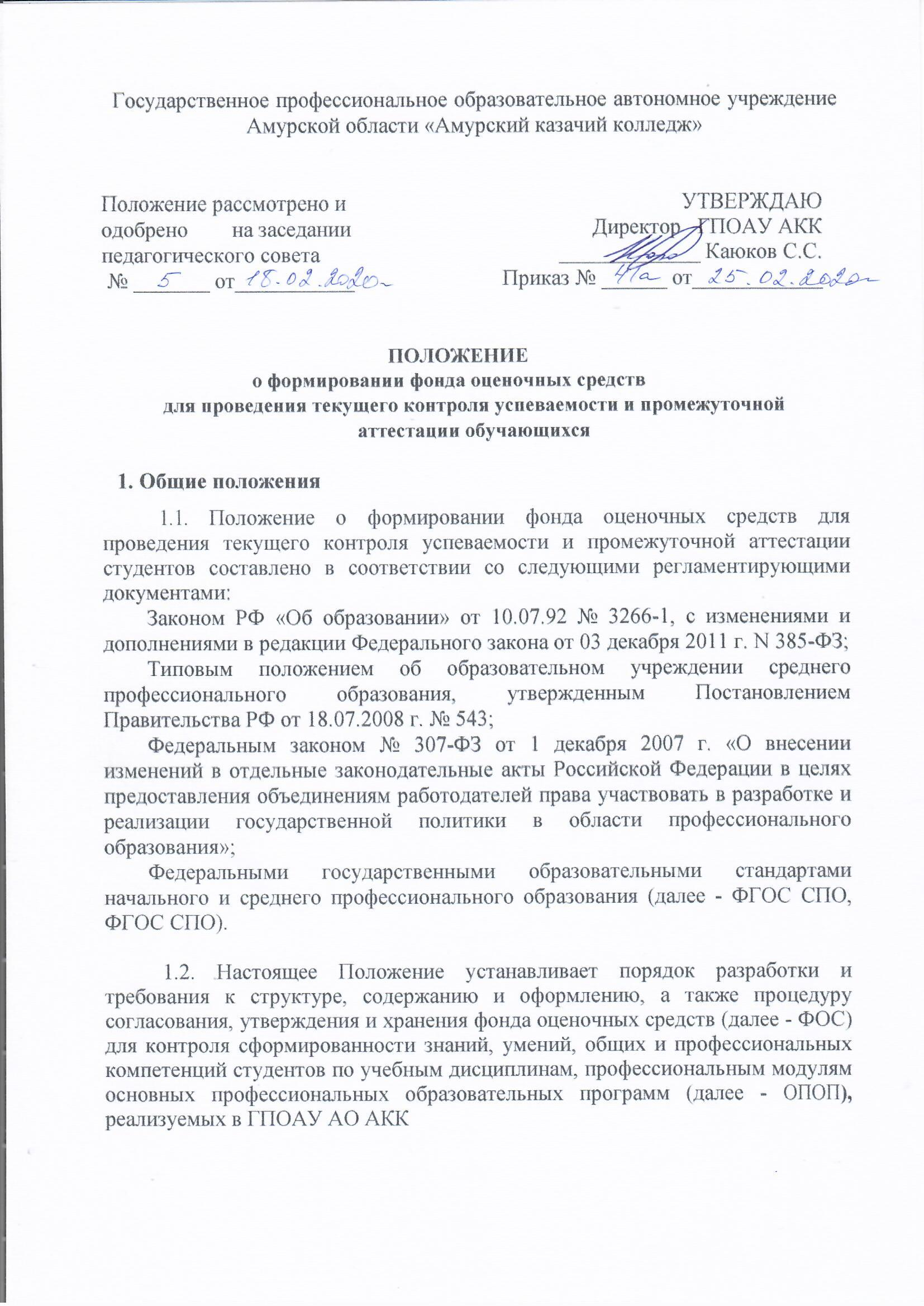 о порядке участия педагогических работников в разработке образовательных программ, учебных планов, курсов, дисциплин, модулей, методических рекомендаций и иных компонентов образовательных программ.1.Общие положенияНастоящее Положение регламентирует участие педагогических работников в процессе разработки, согласования и утверждения образовательных программ, реализуемых ГПОАУ «Амурский казачий колледж».Образовательная программа разрабатывается по каждому уровню образования на основании соответствующего федерального государственного образовательного стандарта (далее - ФГОС). Образовательная программа среднего профессионального образования должна учитывать требования рынка труда и работодателей.Основными источниками для формирования образовательной программы служат:- Федеральный закон от 29 декабря 2012 года № 273-ФЗ «Об образовании в Российской Федерации»;- нормативно-методические материалы Министерства образования и науки Российской Федерации;- примерные образовательные программы (при наличии);- методические материалы рекомендательного характера.Образовательная программа составляется на уровень обучения и рассматривается на заседании педагогического совета (при рассмотрении образовательной программы среднего профессионального образования - с приглашением представителя работодателя) и утверждается директором ГПОАУ  «Амурский казачий колледж».Образовательная программа может пересматриваться на предмет обновления. Основная цель обновления - учет новых достижений науки и образовательной практики, в профессиональном образовании - гибкое реагирование на потребности рынка труда и/или конкретного работодателя.Образовательная программа соответствующего уровня обучения и ее описание размещаются на официальном сайте ГПОАУ  «Амурский казачий колледж».Участие педагогических работников в разработке образовательных программДля участия педагогических работников в разработке образовательных программ предметно-цикловые комиссии:-  доводят до сведения педагогических работников информацию о праве участвовать в разработке образовательных программ;- проводят заседания, на которых обсуждаются законность и рациональность предложенных изменений, дополнений в образовательные программы;- осуществляют постоянный контроль за ходом разработки образовательных программ;- следят за соответствием структуры образовательной программы уровня образования требованиям соответствующих федеральных государственных образовательных стандартов и/или других нормативных актов.Педагогические работники имеют право:- участвовать в распределении вариативной части образовательной программы среднего профессионального образования; части формируемой участниками образовательных отношений учебного плана основного общего образования, курсов внеурочной деятельности;- вносить предложения о внесении корректив в утвержденную образовательную программу соответствующего уровня образования с учетом новейших достижений и технологий педагогической науки и изменениями социального заказа;- участвовать в формировании индивидуальной образовательной программы в соответствии с Положением об обучении студентов/учащихся по индивидуальному учебному плану и индивидуальному учебному графику и Положением о порядке перезачета дисциплин/предметов и профессиональных модулей;- предлагать тематику курсовых и дипломных работ (проектов);- предлагать формы проведения аудиторных и внеаудиторных занятий, курсов внеурочной деятельности;- предлагать формы самостоятельной работы по дисциплине, междисциплинарному курсу, профессиональному модулю;- при изучении дисциплины, МДК, ПМ использовать любой доступный материал, в том числе, выходящий за пределы программ и учебных пособий;- оценивать содержание, качество и организацию образовательного процесса.Педагогические работники обязаны:- выполнять требования федерального государственногообразовательного стандарта соответствующего уровня образования;- вносить рациональные предложения по формированию содержания соответствующего уровня образования.Ограничение права участия педагогических работников в разработке образовательных программ возможно в следующих случаях:- если осуществление данного права препятствует реализации федерального государственного образовательного стандарта соответствующего уровня образования;- если предлагаемые изменения нарушают права и интересы других участников образовательных отношений.Педагогические работники разрабатывают рабочие программы и аннотации к ним в соответствии с требованиями федерального государственного стандарта соответствующего уровня образования и с учетом примерных программ. Рабочие программы являются частью образовательной программы соответствующего уровня образования. Рабочие программы рассматриваются и обсуждаются на заседаниях методических объединений, согласовываются с зам. по УПР и утверждаются директором колледжа. Рабочие программы и аннотации к ним в печатном и/или электронном виде хранятся у педагогических работников, в методическом кабинете колледжа, и размещаются на официальном сайте ГПОАУ  «Амурский казачий колледж».Педагогические работники имеют права вносить свои предложения, направленные на оптимизацию учебного процесса, учет интересов всех участников образовательных отношений, достижение оптимальной компетентностно-квалификационной характеристики выпускника, при разработке учебных планов, календарных учебных графиков, методических материалов.Порядок принятия и срок действия ПоложенияДанное Положение рассматривается и принимается на педагогическом совете и утверждается приказом директора ГПОАУ  «Амурский казачий колледж».Настоящее Положение принимается на неопределенный срок и вступает в силу с момента его утверждения.Данное Положение может быть изменено и дополнено в соответствии с вновь изданными нормативными актами решением педагогического совета.В случае внесения изменений и дополнений в Положение педагогическим советом рассматривается и принимается новая редакция локального акта, утверждаемая приказом директора. После принятия новой редакции Положения предыдущая редакция утрачивает силу.